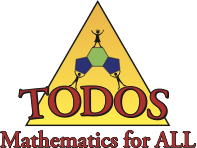 2021 TODOS Student Recognition Awards TODOS: Mathematics for All will recognize up to 10 students in Grades 5-12 at a ceremony during the TODOS 2021 Virtual Conference in June 2021. Each student will receive a calculator donated by Texas Instruments and a certificate from TODOS. Nominating teachers of award winners will receive a one-year membership/extension in TODOS and a recognition certificate.  Guidelines for Student Recognition Awards 1. The awards are made to students from underrepresented groups – in particular, Latina/o  students (see page 2); 2. The student must meet at least one of the following criteria: a. Has demonstrated sustained success in mathematics; b. Has shown significant progress in mathematics achievement; c. Has demonstrated leadership in or out of the classroom regarding mathematics  education; d. Has a specific “mathematics student success story” deserving of recognition (e.g.,  extraordinary project, overcome obstacles, etc.); or e. Has gone “above and beyond” in some aspect of his/her mathematics performance. Application Process 1. The student’s mathematics teacher submits: a. A letter of nomination (2 double-spaced page maximum)  b. A completed student information form (see page 3) c. The nominated student’s responses, typed or legibly hand-written, to the provided  prompts in either English or Spanish (see page 3)  2. The submission is emailed in MS Word or PDF format to studentawards@todos-math.org and received on or before Thursday, April 1, 2021. Please make sure you receive an email confirmation. 3. A teacher may nominate no more than two students. Timeline for TODOS Student Awards: April 1, 2021: Application materials emailed to studentawards@todos-math.org by this date. May 31, 2021: Selections forwarded to TODOS President. Awardees and teachers notified. June 21-23, 2021: Selected students and their teachers recognized at TODOS ceremony at the   2021 TODOS Virtual Conference. Please note: Parents/guardians of awardees will be asked to give TODOS written permission to publish student names,  photographs, school/district names, and responses in its newsletters and on its website. Eligibility for TODOS Student Awards for Underrepresented Groups To be eligible for TODOS Student Awards, students should be nominated by their mathematics  teacher. Teachers may nominate a maximum of two students for a particular award. To best serve the  mission of TODOS, a student nominated for an award must be a member of an underrepresented  group—in particular, Latina/o--and as further clarified by the criteria below “The achievement gap is an indicator of disparities between groups of students usually identified  (accurately or not) by racial, ethnic, linguistic, or socioeconomic class with regard to a variety of  measures (attrition and enrollment rates, drug use, health, alienation from school and society, attitudes  toward mathematics, as well as test scores.) It is important to recognize that the achievement gap is  not a result of membership in any group, but rather is the result of the systematic mistreatment of  learners caused by racial and class bias.” (2004 NCTM Achievement Gap Task Force).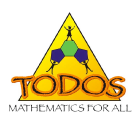 2021 TODOS Student Recognition Awards	STUDENT INFORMATION FORMPlease print or type this information. 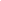 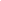 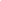 The following supporting materials must be submitted with this information form:1.   A one- or two-page letter of nomination written by the student’s mathematics teacher.2.   A one- or two-page response to at least one of the four prompts below by the student.      This response may be typed or legibly hand-written in either English or Spanish. E-mail application materials in Word or PDF format to studentawards@todos-math.org by       Thursday, April 1, 2021.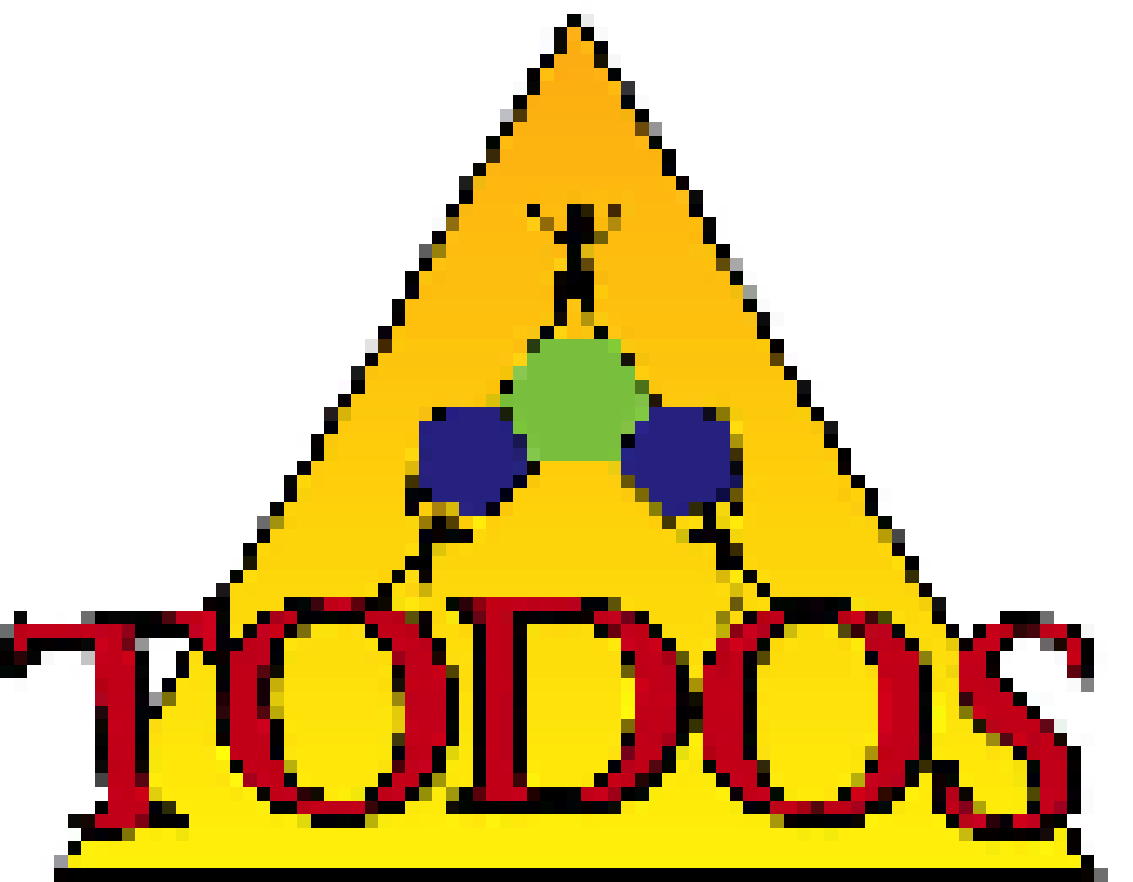 Please note: Parents/guardians of awardees will be asked to give TODOS written permission to publish student names, photographs, school/district names, and responses in its newsletters and on its website.  Prompt 1: Describe how you would convince a friend that mathematics is an important subject to study.Prompt 2: Describe a situation in your study of mathematics when you had to overcome a difficulty so you could be successful.Prompt 3: Describe why you feel that you are deserving of this recognition.Prompt 4:Describe how you see mathematics in your future.